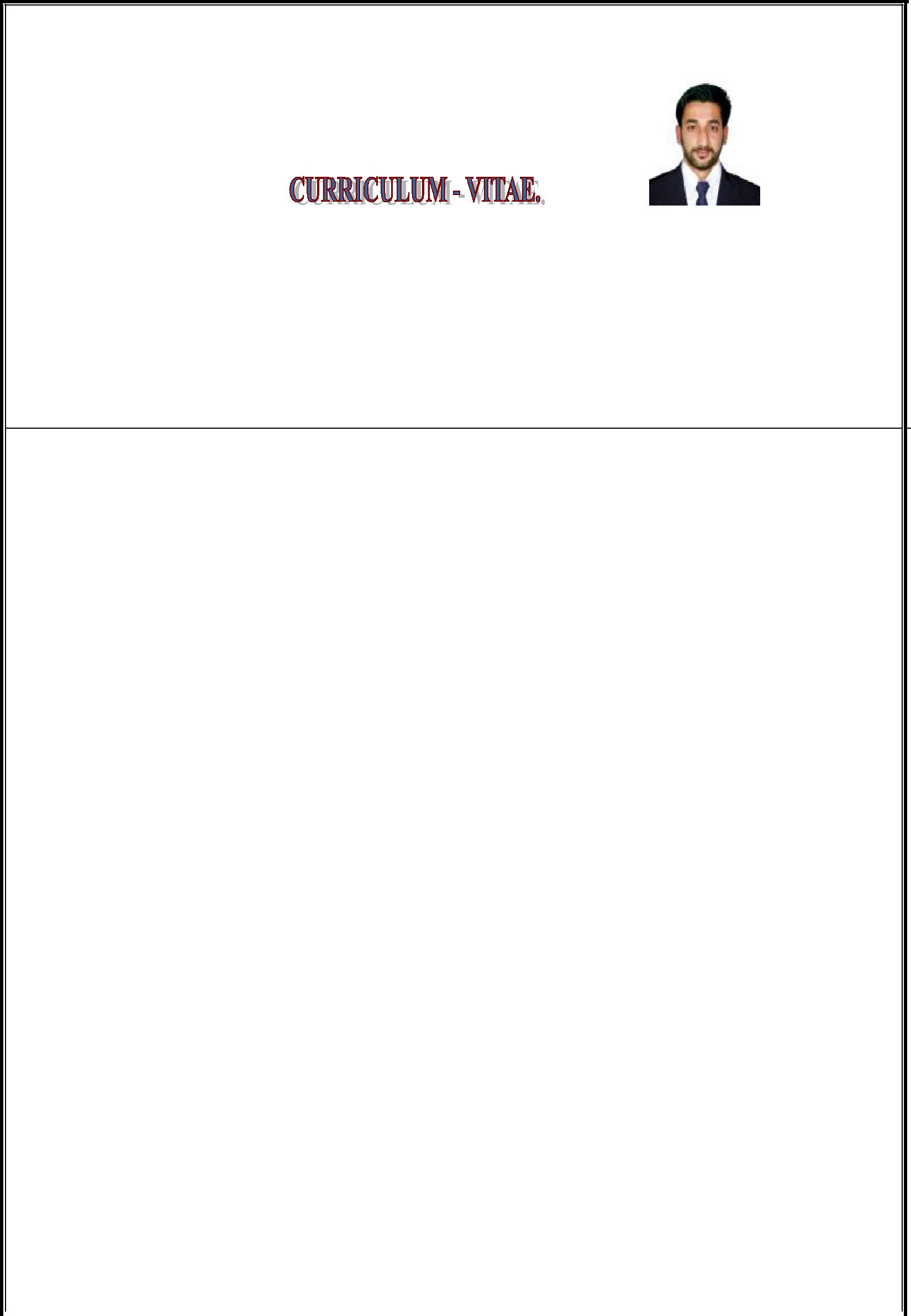 HIRDEY Electrical DraughtsmanHirdey-391969@2freemail.com OBJECTIVE AND SPECIFIC EXPERIENCE:-7 + years of Experience as a Electrical Design Draughtsman in various fields.Electrical Design Draughtsman responsible for all the drawing office activities of the company, able to plan, manage and organize the design department individually. Keeping update services drawing cell libraries, drawing filing control system and making quality drawing fast and productive in time.PROFILE:-Preparation of Electrical shop drawing independently, schematic diagram, lighting, Electrical room detail, power, and its DB schedules, Earthling & Lightning Protection, CCTV and Fire Alarm.EDUCATIONAL QUALIFICATION:10th Passed from the Board of School of Education, Bhawani, Haryana.12th Passed from the Board of School of Education, Haryana.Diploma in Auto-Cad from GENIOUS COMPUTER INSTITUTE, Sirsa Haryana.Bachelor of Computer Application (B.C.A) KUK UNIVERSITY.COMPUTER SOFTWARE PROFICIENCY:Auto Cad Ver. 2004 to 2013.M.S. Office 97, 2000, 2003, 2007 & 2010. Etc.Microsoft Windows -97, 2000, Xp Professional, Windows Vista & Windows 7.Knowledge of Internet applications etc.PROFESSIONAL EXPERIENCESummary of Duties and Responsibilities:-Individually, Designed and prepared shop drawing for commercial, residential and industrial buildings for the following Electrical services.✓ Power layout. ✓ Lighting layout✓ Emergency lighting layout ✓ Fire Alarm layout✓ Voice/ data layout.✓ Power, Fire Alarm, Emergency Lighting.✓ Preparation of Electrical Installation Standard for Power, Lighting, and Earthling.EMPLOYMENT RECORD:LIST OF PROJECTS INVOLVED IN INDIADGH OIDB Bhawna (Noida)American Embassy B.D Road (New Delhi)Quattro at Building Num. 119 (Gurgaon)Jaguar Overseas Ltd.Ithum Sec.62 (Noida)Double Tree Sec-56 (Gurgaon)World Bank (New Delhi)Samsung Canadian High Commission Delhi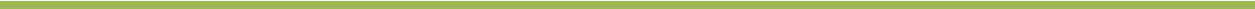 LIST OF PROJECTS INVOLVED IN UAEDUBAI AIRPORTOrganization: BK GULF LLC. (Dubai, UAE)Designation : Electrical DraughtsmanPeriod : From Sep. 2015 to Nov. 2015LOUVER MUSEUM ABU DHABIOrganization: Drake & Scull International LLC. (Abu Dhabi, UAE)Designation : Electrical DraughtsmanPeriod: From Nov. 2015 to June. 2016ABU DHABI AIR PORT (ABU DHABI)Organization: LANE LLC. (Abu Dhabi, UAE)Designation : Electrical DraughtsmanPeriod: From. June 2016 to Sep. 2016JEWEL OF CREEK DEVOLOPMENT. (DUBAI, UAE)Organization: GULF BUSSINESS MAC. (DUBAI,UAE)Designation : Electrical DraughtsmanPeriod: From. Sep. 2016 to Oct. 2016AL-AIN HOSPITAL. (AL-AIN, UAE)Organization: TAMDEED LLC. (AL-AIN,UAE)Designation : Electrical DraughtsmanPeriod: From. Oct. 2016 to Dec. 2016JUMEIRAH BEACH HOTAL (DUBAI, UAE)Organization: KHANSAHEB LLC. (DUBAI,UAE)Designation : Electrical DraughtsmanPeriod: From. March. 2017 to Dec. 2017LIST OF PROJECTS INVOLVED IN OMANLIWA PLASTIC PROJECT (LPIC EPC1 SCU) (SOHAR, OMAN)Organization: DOUGLAS OHI L.L.C. (OMAN)Designation : Electrical DraughtsmanPeriod: From. Jan. 2018 to Aug 2018.AL AMERAT WASTEWATER PROJECT (AL AMERAT, OMAN)Organization: HAYA WATER (OMAN)Designation : Electrical DraughtsmanPeriod: From. Aug. 2018 to Till Date.Sr.No.OrganizationOrganizationOrganizationDesignationPeriod1.ElectricalJan. 2018 to1.Al Ansari EngineeringAl Ansari EngineeringElectricalJan. 2018 toServices LLC (OMAN)DraughtsmanTill Date.2.RAMTeCH CORPORASTIONRAMTeCH CORPORASTIONRAMTeCH CORPORASTIONElectricalSep. 2015 to(UNITED ARAB EMIRATES)(UNITED ARAB EMIRATES)(UNITED ARAB EMIRATES)DraughtsmanJan. 2018.3.United Engineers Pvt. Ltd.United Engineers Pvt. Ltd.United Engineers Pvt. Ltd.ElectricalAug 2013 to3.United Engineers Pvt. Ltd.United Engineers Pvt. Ltd.United Engineers Pvt. Ltd.DraughtsmanSep 2015.(Kailash Colony, New Delhi)(Kailash Colony, New Delhi)(Kailash Colony, New Delhi)DraughtsmanSep 2015.(Kailash Colony, New Delhi)(Kailash Colony, New Delhi)(Kailash Colony, New Delhi)4.Taneja Vidyut Pvt. Ltd.Taneja Vidyut Pvt. Ltd.Taneja Vidyut Pvt. Ltd.ElectricalMay 2012 to4.Taneja Vidyut Pvt. Ltd.Taneja Vidyut Pvt. Ltd.Taneja Vidyut Pvt. Ltd.DraughtsmanJune 2013.(Malviya Nagar, New Delhi)(Malviya Nagar, New Delhi)(Malviya Nagar, New Delhi)DraughtsmanJune 2013.(Malviya Nagar, New Delhi)(Malviya Nagar, New Delhi)(Malviya Nagar, New Delhi)Company:Al Ansari Engineering Services LLC (OMAN)Designation: Electrical Draughtsman.: Electrical Draughtsman.Period:  Jan. 2018 to Till Date.:  Jan. 2018 to Till Date.LANGUAGES KNOWN:LANGUAGES KNOWN:LANGUAGES KNOWN:LANGUAGES KNOWN:LANGUAGES KNOWN:ENGLISH, HINDI & PANJABIPERSONAL DETAILSPERSONAL DETAILSDate of Birth::17-08-1990Nationality::IndiaSex::MaleMarital Status::Married